Na początku posyłam ,,iskierkę przyjaźni” oraz pamiętaj:https://i.pinimg.com/564x/e1/d3/4c/e1d34cda38ca8412213a7d494ccc40bb.jpgWyzwania na dziś:Edukacja matematyczna:Obejrzyj prezentację, wykonaj polecenia.Aby obejrzeć prezentację skorzystaj z jednej z poniższych możliwości:odczytać wiadomość na gmailu, kliknąć w przesłany plik – otwórz w prezentacjach a następnie w prawym górnym rogu kliknąć Present  (otworzy się wtedy prezentacja wraz z animacją). pobrać prezentację na stronie szkoły i kliknąć na pasku Pokaz slajdów.  otworzyć link do prezentacji https://docs.google.com/presentation/d/e/2PACX-1vTDVGaG5SrpxjqSuoclQGCKJ0YGatBA1IMyf8zGffyF-pBkLjTKp4Jt0z6HX5LiUQ4SL2BU2KMrT1ta/pub?start=true&loop=false&delayms=3000na Gmailu dołączam również prezentacje w formie video, może komuś uda się odtworzyć. W razie problemów z odtworzeniem prezentacji służę pomocą.Edukacja polonistyczna:I    Przypomnij sobie pisownię wyrazów z ,,ó” . W zeszycie do j. polskiego napisz:Temat: Ćwiczenia ortograficzne.Wykonaj polecenia. Można wpisać numer zadania i jego rozwiązanie:Wyjaśnij  pisownię wyrazów, jak w przykładzie:np. lód –  wymienia się na o (lody);wiewiórka – ó niewymiennekrólik – klasówka –pióro – ósemka –kolegów – góra –Napisz podane wyżej wyrazy (razem z przykładami) w kolejności alfabetycznej:Do podanych rzeczowników dopisz po jednym przymiotniku jak w przykładzie:lodówka – dużaróża – król – wróbel – przyjaciółka – Przypomnij sobie wyjątki pisowni wyrazów z końcówką –ówka. Przerysuj obrazki, podpisz je podanymi wyrazami: wsuwka,  zasuwka, , skuwka. 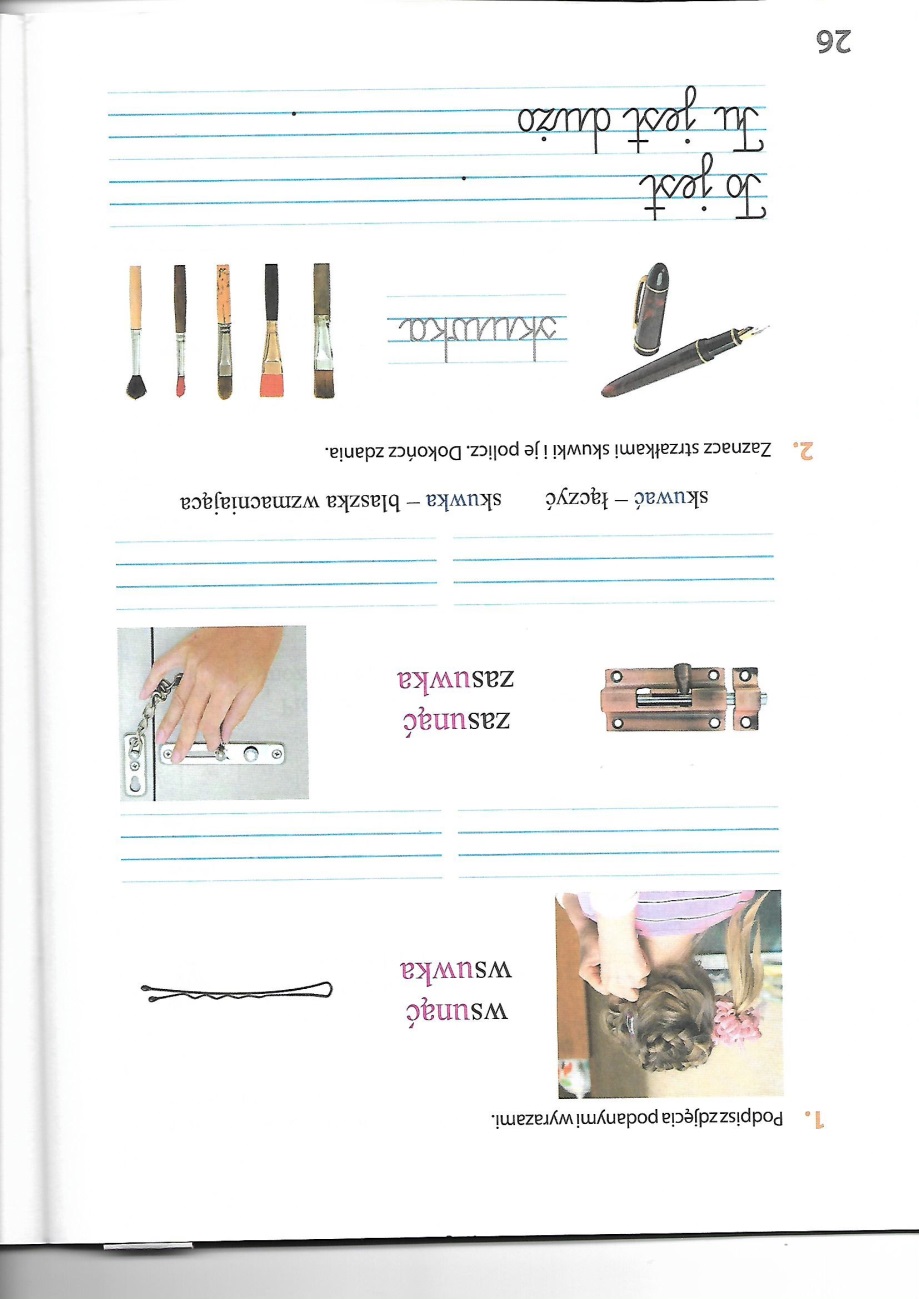 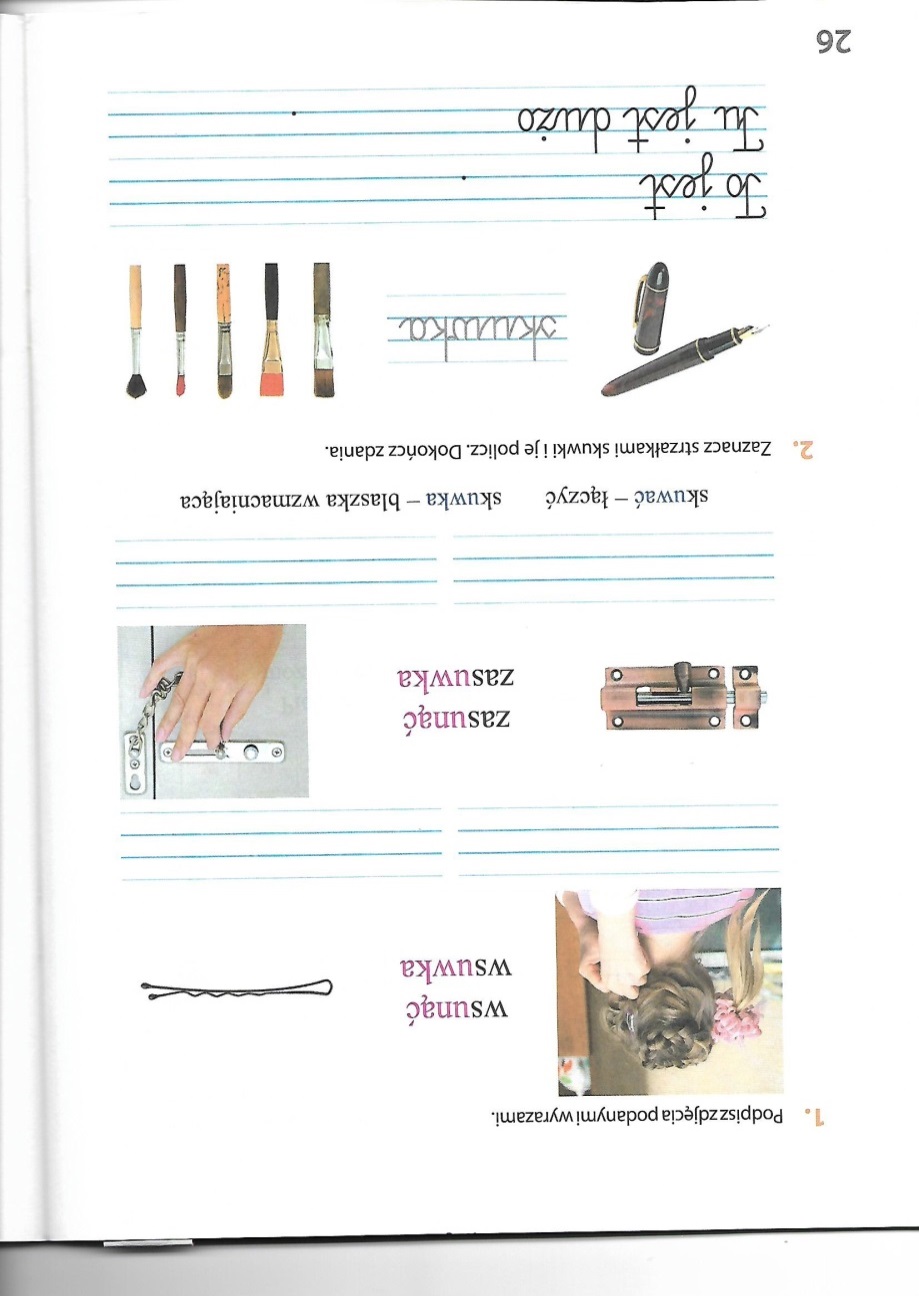 Wychowanie fizyczne:Wykonaj ćwiczenia rozgrzewające: https://www.youtube.com/watch?v=SGuKDNvBo_U&feature=youtu.be